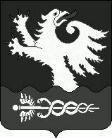 АДМИНИСТРАЦИЯ муниципального образования    БЕРЕЖКОВСКОЕ СЕЛЬСКОЕ ПОСЕЛЕНИЕ Волховского муниципального районаЛенинградской областиПОСТАНОВЛЕНИЕОт 15 Февраля 2021 года                                                                                № 26О порядке утверждения актуализированной схемы теплоснабжения муниципального образования Бережковское сельское поселение Волховского муниципального района Ленинградской области до 2035 года. В соответствии с Гражданским кодексом РФ, с Федеральным законом от 06.10.2003 года №131-ФЗ «Об общих принципах организации местного самоуправления в Российской Федерации», целях исполнения пунктов 19, 21, 22, 23, 24, 26 Требований к порядку разработки и утверждения  схем теплоснабжения, утвержденными постановлением Правительством Российской Федерации от 22 февраля 2012 г. №154 «О требованиях к схемам теплоснабжения, порядку их разработки и утверждения», муниципальное образования Бережковское сельское поселение Волховского муниципального района Ленинградской области ПОСТАНОВЛЯЕТ:В связи с сообщением ООО «Леноблтеплоснаб» от 15.02.2021г. №61, в течении 15 календарных дней разместить проект актуализированной схемы теплоснабжения на официальном сайте администрации муниципального образования Бережковского сельского поселения.Опубликовать сведения о размещении проекта актуализированной схемы теплоснабжения на официальном сайте администрации Бережковского сельского поселения и в средствах массовой информации.В течении 21 дня со дня размещения проекта на официальном сайте администрации Бережковского сельского поселения проводить сбор замечаний и предложений к проекту ежедневно с 9ч. 00 мин, до 13ч. 00 мин. И с 14ч. 00 мин. До 16ч. 00 мин. За исключением праздничных и выходных дней по адресу: 187414 Ленинградская область, Волховский район, дер. Бережки, ул. Песочная, д.10 2-й этаж. Не позднее 15 календарных дней со дня окончания срока сбора замечаний и предложений начать процедуру проведения публичных слушаний с составлением итогового документа (протокола).В течении 7 рабочих дней со дня размещения указанного итогового документа (протокола) на официальном сайте администрации Бережковского сельского поселения, направить для утверждения актуализированной схемы теплоснабжения муниципального образования Бережковское сельское поселение Волховского муниципального района Ленинградской области до 2035 года главе администрации Волховского муниципального района Ленинградской области.Настоящее постановление подлежит официальному опубликованию в средствахз массовой информации.Контроль за исполнением настоящего постановления оставляю за собой.Глава администрации Бережковское сельское поселение                                                       В.Б. Ожерельев